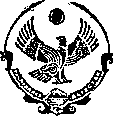 РЕСПУБЛИКА ДАГЕСТАН                       МУНИЦИПАЛЬНОЕ КАЗЕННОЕ УЧРЕЖДЕНИЕ                                       « УПРАВЛЕНИЕ ОБРАЗОВАНИЯ»АДМИНИСТРАЦИИ  ГОРОДСКОГО  ОКРУГА  « ГОРОД  КАСПИЙСК»    ул. Орджонекидзе 12						  Тел. факс 8(246) 5-12-90, 8(246)5-20-05№ ________                                                                                        «_____»___________2020г.                                                                              Руководителям общеобразовательных учрежденийУважаемые руководители!В связи с действующими в Республике Дагестан ограничительными мерами из-за распространения новой коронавирусной инфекции и началом  летних каникул необходимо организовать досуговую занятость детей. Министерством образования и науки РД подготовлены и направлены нам методические рекомендации по организации отдыха, оздоровления и занятости детей в летний период в условиях сложившейся эпидемиологической обстановки, а также рекомендации по реализации внеурочной деятельности, программы воспитания и социализации и дополнительных общеобразовательных программ с применением дистанционных технологий (прилагаем). Необходимо привлечение всех имеющихся ресурсов. Рассмотреть  дополнительные формы работы.В целях организации качественного содержательного досуга и занятости  несовершеннолетних в период временных ограничений необходимо:- просмотреть и изучить направленные методические материалы:- Рекомендации по разработке и реализации мероприятий  с использованием дистанционных образовательных технологий  в летний каникулярный период 2020 года «Лето-онлайн»; Методические рекомендации занятости и реализации программ дополнительного образования в каникулярный период (в том числе в условиях дистанционного формата); Рекомендации по реализации внеурочной деятельности, программы воспитания  и социализации и дополнительных общеобразовательных программ  с применением дистанционных образовательных технологий; Федеральные и региональные образовательные онлайн-платформы, ресурсы и инструменты доступные для каждого школьника, учителя, родителя).)- подготовить план работы по обеспечению занятости и досуга детей в летний период, с указанием расписания занятий, кружков, спортивных секций, досуговых мероприятий (в том числе в условиях дистанционного формата). Разработка дополнительных общеобразовательных (общеразвивающих) программ, планируемых для реализации летней кампании;-  обеспечить организацию малозатратных форм досуга и занятости детей в летний период (в том числе с применением дистанционных форм);- организация в учреждениях дополнительного образования онлайн-площадок. Составление плана работы;- проведение акции «Безопасность детства - 2020», направленную на профилактику чрезвычайных происшествий с несовершеннолетними в период летних школьных каникул;- организация освещения онлайн-конкурса «Большая перемена - 2020»;В связи с вышеизложенным необходимо принять необходимые меры по организации малозатратных форм досуга и занятости детей в летний период (в том числе с применением дистанционных форм) и онлайн-площадок до 10 июня текущего года. Информацию о принятых мерах, планы мероприятий, разработанные программы направить на электронную почту УО до 06 июня.     Исполнитель: Закарьяева З.Л.НачальникМКУ «Управления образования»                          Г.Селимханова